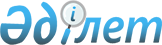 О признании утратившим силу постановления акимата города Актобе "Об организации социальных рабочих мест для трудоустройства безработных граждан из целевых групп населения" от 3 апреля 2014 года № 1032Постановление акимата города Актобе Актюбинской области от 28 декабря 2015 года № 5062      В соответствии с пунктом 8 статьи 37 Закона Республики Казахстан от 23 января 2001 года № 148 "О местном государственном управлении и самоуправлении в Республике Казахстан", подпунктом 4) пункта 2 статьи 40 Закона Республики Казахстан от 24 марта 1998 года № 213 "О нормативных правовых актах", акимат города Актобе ПОСТАНОВЛЯЕТ:

      1. Признать утратившим силу постановление акимата города Актобе "Об организации социальных рабочих мест для трудоустройства безработных граждан из целевых групп населения" от 3 апреля 2014 года № 1032 (зарегистрированного в Реестре государственной регистрации нормативных правовых актов 29 апреля 2014 года за № 3859, опубликованного в газетах "Актобе" и "Актюбинский вестник" от 6 мая 2014 года).

      2. Контроль за исполнением настоящего постановления возложить на заместителя акима города Актобе Арынгазиеву А.А.

      3. Настоящее постановление вступает в действие с 1 января 2016 года.


					© 2012. РГП на ПХВ «Институт законодательства и правовой информации Республики Казахстан» Министерства юстиции Республики Казахстан
				
      Аким города

Б.Сағын
